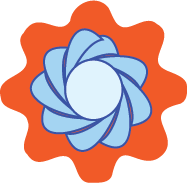 Cyclone Systems“We Deliver Because We Can”April 15th, 2021- FOR IMMEDIATE RELEASE  Robots are Changing Campuses EverywhereCyclone Systems has created a system of solar-powered delivery robots that aim to make automation more accessible for campuses of all sizes. Their intent is to make the lives of residential students easier by distributing materials through automation. The new courier network is able to transport books, food, and other academic materials without humans performing back-breaking work. A custom-built fleet of robots delivers items into the hands of students quickly and without risk. By utilizing an app students can order items from dining services, the school store, and teachers can use the service to disseminate class materials.“Our injured student-athletes really benefit from the ‘to your door’ delivery,” said a coach from Athletics College. “They can get anything they need at the touch of a button which lets them focus their energy on healing up.”The system is beneficial during the COVID-19 pandemic because of its self-cleaning ability and by reducing foot traffic in congested spaces. Additionally, the system does not produce emissions and is powered through solar energy making it environmentally friendly. Colleges and universities that have already implemented this system have reported higher numbers of incoming students, many of which are excited to experience the capabilities of automated delivery. When the robots cruise across campus they are eye-catching and give off a sense of dedication to technology. “It’s so fun seeing the robots move around the campus,” says Ted Williams, a student from the College of Numbers and Words. “All of the students have a fun time seeing them and even making connections with the robots.” The first 15 customers will receive a free consultation for additional offers, including free estimates, bulk deals, and a state-of-the-art pneumatic tubing system.Contact Cyclone Systems for more informationPhone …     (555) 444-2323Email …    info@cyclonesystems.netWebsite …     www.cyclonesystems.net